  Warszawa, 12.03.2021 r.OGŁOSZENIE Minister Zdrowia ogłasza konkurs ofert na wybór realizatorów zadania Narodowej Strategii Onkologicznej pn. „Doposażenie zakładów radioterapii” – wymiana aparatów HDR na lata 2021 – 2022 (zwany dalej „konkursem”) Ogłoszenie zawiera treść ogłoszenia oraz następujące załączniki:załącznik 1 do ogłoszenia – Formularz Oferty,załącznik 2 do ogłoszenia – Ogólne Warunki Umowy, załącznik 3 do ogłoszenia – Instrukcję złożenia oferty za pośrednictwem ePUAP. I. PRZEDMIOT KONKURSUPrzedmiotem konkursu jest dążenie do zapewnienia lepszego dostępu do najnowszych osiągnięć technicznych i technologicznych w zakresie diagnostyki i leczenia chorób nowotworowych poprzez wymianę wyeksploatowanego sprzętu do radioterapii – aparatów HDR do brachyterapii, których wiek liczony od momentu rozpoczęcia w danym podmiocie udzielania za ich pomocą świadczeń zdrowotnych do dnia opublikowania ogłoszenia konkursowego wynosi co najmniej 10 lat. II. ZAKRES FINANSOWANIA (wydatki majątkowe)W ramach konkursu, Minister Zdrowia finansuje koszt zakupu sprzętu – aparatu HDR do brachyterapii, bez konieczności wnoszenia przez realizatora wkładu własnego. Maksymalna kwota środków publicznych, o jakie może wnioskować Oferent celem zakupu ww. sprzętu to 2 500 000,00 zł / jeden aparat HDR do brachyterapii. Oferent może złożyć wniosek na zakup maksymalnie dwóch aparatów HDR do brachyterapii.Wysokość przyznanych środków finansowych może być niższa niż wnioskowana w ofercie konkursowej.Realizator wyłoniony w konkursie może dokonać zakupu sprzętu również z przekroczeniem ceny jednostkowej wskazanej w ofercie konkursowej, z zastrzeżeniem, że łączna wartość dofinansowania zakupu sprzętu nie będzie przekraczać kwoty przyznanej przez Ministra Zdrowia na realizację zadania.UWAGA! W ramach zadania nie są finansowane koszty dostawy, zainstalowania aparatu HDR, dostosowania infrastruktury, serwisowania zakupionego aparatu HDR oraz szkoleń w zakresie obsługi sprzętu.III. SPOSÓB SPORZĄDZENIA OFERTY I TERMINZłożenie oferty w konkursie jest możliwe tylko w formie elektronicznej, za pośrednictwem ePUAP. Oferta musi zostać złożona w formie pliku z rozszerzeniem „.pdf” oraz podpisana kwalifikowanym podpisem elektronicznym w formacie PAdES (PDF Advanced Electronic Signature). Przystępując do konkursu Oferent zobowiązuje się do złożenia oferty za pośrednictwem ePUAP oraz do prowadzenia dalszej korespondencji dotyczącej postępowania konkursowego (w tym: uzupełnienia braków formalnych, wyjaśnienia w trakcie oceny merytorycznej i inne wymagane dokumenty), a w przypadku wyboru na realizatora zadania, dalszej korespondencji dotyczącej zawarcia i realizacji umowy, w formie elektronicznej za pośrednictwem ePUAP lub w przypadku problemów technicznych za pomocą poczty elektronicznej. Oferta złożona w wersji papierowej pozostanie bez rozpatrzenia.Adres elektronicznej skrzynki podawczej ePUAP Ministerstwa Zdrowia właściwej do złożenia oferty i korespondencji w trakcie postępowania konkursowego to: /8tk37sxx6h/konkursy. W przypadku braku możliwości przekazania oferty na ww. adres skrzynki (brak wyświetlenia) jest możliwe wybranie adresu skrzynki podawczej: /8tk37sxx6h/SkrytkaESP. Więcej informacji o elektronicznym załatwianiu spraw przez serwis ePUAP jest dostępne pod adresem: https://www.gov.pl/web/cyfryzacja/serwis-epuap.Ofertę sporządza się przez wypełnienie załącznika nr 1 do ogłoszenia o nazwie „Formularz oferty”. Do załącznika nr 1 należy dołączyć  wyciąg odpisu z KRS lub oświadczenie o uzyskaniu wpisu w CEIDG. Formularz oferty musi zostać podpisany kwalifikowanym podpisem elektronicznym w formacie PAdES (PDF Advanced Electronic Signature) przez osobę upoważnioną do złożenia oferty w imieniu Oferenta.  Ofertę należy opisać: Konkurs ofert – Narodowa Strategia Onkologiczna zadanie: Doposażenie zakładów radioterapii – wymiana aparatów HDR na lata 2021 – 2022 
i dołączyć jako załącznik do dokumentu elektronicznego tworzonego w trakcie przygotowywania pisma ogólnego do podmiotu publicznego, zgodnie z instrukcją stanowiącą załącznik nr 3 do ogłoszenia. Ofertę należy złożyć w jednym egzemplarzu w nieprzekraczalnym terminie do dnia 
29 marca 2021 r. Oferty złożone po upływie tego terminu podlegają odrzuceniu.Oferent może złożyć jedną ofertę na dofinansowanie zakupu maksymalnie dwóch aparatów HDR do brachyterapii, wyłącznie celem wymiany użytkowanych aparatów. Nie dopuszcza się składania więcej niż jednej oferty przez oferenta! W przypadku, jeżeli Oferent złoży w ramach tego samego postępowania konkursowego więcej niż jedną ofertę ocenie podlegać będzie tylko oferta, która została złożona jako pierwsza, natomiast druga oferta podlega odrzuceniu.IV. WYMAGAnia PROGOWeOferentem/Realizatorem zadania może zostać podmiot leczniczy w rozumieniu ustawy z dnia 15 kwietnia 2011 r. o działalności leczniczej, który zapewnia opiekę onkologiczną i pełne zabezpieczenie leczenia powikłań po leczeniu przeciwnowotworowym, w tym spełnia poniższy warunek:- posiada aparat HDR do brachyterapii dedykowany do wymiany, którego wiek, liczony od momentu rozpoczęcia w danym podmiocie udzielania za jego pomocą świadczeń zdrowotnych do dnia opublikowania ogłoszenia konkursowego, wynosi co najmniej 10 lat (wg daty dziennej).V. WYMAGAnia FORMALNePrawidłowe wypełnienie wszystkich części składających się na formularz załącznika nr 1 pn. „Formularz Oferty” w tym:Część I – ZGŁOSZENIE OFERTOWE – należy wypełnić wszystkie wymagane pola oraz:w przypadku podmiotów, o których mowa w art. 36 i art. 49 ustawy z dnia 20 sierpnia 1997 r. o Krajowym Rejestrze Sądowym (Dz. U. z 2021 r. poz. 112), dołączyć do oferty wydruk, o którym mowa w art. 4 ust. 4aa tej ustawy, z Krajowego Rejestru Sądowego (KRS), zawierający dane zgodne ze stanem faktycznym i prawnym na dzień sporządzenia oferty. W przypadku nieuwzględnienia w KRS zmiany dotyczącej osoby/osób upoważnionych do reprezentacji oferenta należy dołączyć oświadczenie o reprezentacji oferenta przez inną/e osobę/osoby upoważnioną/e, niefigurujące w KRS wraz z dokumentem (uchwała, statut, powołanie, kopia złożonego KRS ZK) potwierdzającym zmianę w reprezentacji oferenta,w przypadku przedsiębiorców będących osobami fizycznymi, dołączyć do oferty oświadczenie o uzyskaniu wpisu w Centralnej Ewidencji i Informacji o Działalności Gospodarczej, albo o dacie złożenia wniosku o wpis do Centralnej Ewidencji i Informacji o Działalności Gospodarczej zgodnie z treścią art. 17 ust. 1 ustawy z dnia 6 marca 2018 r. Prawo przedsiębiorców (Dz. U. z 2021 r. poz. 162).Część II – WARUNKI PROGOWE – należy wypełnić zgodnie ze stanem faktycznym.Część III – OŚWIADCZENIE – należy prawidłowo zaznaczyć/wypełnić wskazane pola. Dołączenie pełnomocnictwa do złożenia oferty i podpisywania dokumentów 
w imieniu oferenta, w tym do podpisywania oświadczeń i załączników, o ile nie wynika ono z innych dokumentów złożonych przez oferenta (jeżeli dotyczy). VI. WYMAGANIA MERYTORYCZNEZłożenie Oferty realizacji zadania, zgodnie z częścią IV załącznika nr 1 pn. „Formularz oferty” (OFERTA REALIZACJI ZADANIA) zawierającej:wykaz sprzętu (maksymalnie 2 aparaty HDR) wraz z planem rzeczowo – finansowym i harmonogramem.Przedstawienie informacji o prowadzonej działalności zgodnie z częścią V załącznika nr 1 „Formularz oferty” (INFORMACJA O PROWADZONEJ DZIAŁALNOŚCI) potwierdzającej spełnienie następujących wymagań:dysponowanie infrastrukturą odpowiadającą wymogom prowadzenia zakładów radioterapii zgodną z ustawą z dnia 29 listopada 2000 r. - Prawo atomowe (Dz. U. z 2019 r. poz. 1792, z późn. zm.) wraz z aktami wykonawczymi do ustawy, 
w miejscu, w którym będzie zainstalowany aparat HDR,dysponowanie kadrą specjalistyczną zgodnie z wymogami rozporządzenia Ministra Zdrowia z dnia 7 kwietnia 2006 r. w sprawie minimalnych wymagań dla zakładów opieki zdrowotnej ubiegających się o wydanie zgody na prowadzenie działalności związanej z narażeniem na promieniowanie jonizujące w celach medycznych, polegającej na udzielaniu świadczeń zdrowotnych z zakresu radioterapii onkologicznej (Dz. U. z 2013 r. poz. 874), w lokalizacji, w której będzie zainstalowany aparat HDR,stosowanie procedur kontroli jakości radioterapii (tj. kontroli jakości oraz audytów wewnętrznych i zewnętrznych) zgodnie z obowiązującymi przepisami, w miejscu, w którym będzie zainstalowany aparat HDR,udzielanie świadczeń w ramach umowy z Narodowym Funduszem Zdrowia (NFZ) w trybie hospitalizacji/hospitalizacji planowej, hospitalizacji jednego dnia z zakresu: - onkologii klinicznej lub - onkologii i hematologii dziecięcejoraz - chirurgii onkologicznej lub - chirurgii dziecięce,posiadanie aparatu/ów HDR do brachyterapii, którego/ych wiek liczony od momentu rozpoczęcia w danym podmiocie udzielania za jego pomocą świadczeń zdrowotnych do dnia opublikowania ogłoszenia konkursowego, wynosi co najmniej 10 lat i więcej (wg daty dziennej),realizacji świadczeń radioterapeutycznych w ramach umowy z NFZ w latach 2018-2020,wskazanie średniego czasu oczekiwania pacjenta na procedurę napromieniania 
w 2019 r. (w dniach).VII. SPOSÓB OCENY OFERTOferty będą rozpatrywane zgodnie z zarządzeniem Ministra Zdrowia z dnia 25 kwietnia 2018 r. w sprawie prowadzenia prac nad opracowaniem i realizacją programów polityki zdrowotnej oraz wyłaniania realizatorów innych programów realizowanych przez ministra właściwego do spraw zdrowia (Dz. Urz. Min. Zdrow. poz. 30, z późn. zm.). Etapy oceny ofert:W pierwszej kolejności zostanie przeprowadzona weryfikacja ofert pod względem zachowania terminu złożenia oferty. Oferty złożone po upływie ww. terminu nie podlegają ocenie i zostają odrzucone (od odrzucenia ofert nie przysługuje wniosek o przywrócenie terminu do złożenia oferty).W drugiej kolejności oceniane jest spełnienie wymagań progowych. Oferty niespełniające warunków progowych podlegają odrzuceniu.W trzeciej kolejności oceniane jest spełnienie wymagań formalnych. Brak potwierdzenia w ofercie spełnienia chociażby jednego wymagania formalnego powoduje odstąpienie od dalszej oceny oferty i jej odrzucenie.Oferent może uzupełnić braki formalne w terminie 5 dni roboczych od dnia ukazania się listy ofert niespełniających warunków formalnych. O zachowaniu terminu decyduje dzień wpływu uzupełnienia braków formalnych do urzędu obsługującego ministra właściwego do spraw zdrowia, a w przypadku niedotrzymania przez oferenta tego terminu złożona oferta podlega odrzuceniu.Oferty, które spełniają warunki progowe oraz formalne (również te, w których braki formalne zostały uzupełnione prawidłowo) podlegają dalszej ocenie pod względem merytorycznym. Punkty dla oferentów będą przyznawane w oparciu o kryteria oceny ofert. Brak potwierdzenia w ofercie spełnienia chociażby jednego obligatoryjnego wymagania merytorycznego powoduje odstąpienie od dalszej oceny oferty i jej odrzucenie.W przypadku wystąpienia niejasności, w zakresie treści złożonej oferty, Oferent może zostać wezwany do złożenia wyjaśnień.VIII. KRYTERIA OCENY OFERTLiczba mieszkańców województwa właściwego dla siedziby oferenta, przypadająca na 
1 akcelerator w danym województwie według danych Konsultanta krajowego w dziedzinie radioterapii onkologicznej na temat stanu radioterapii w Polsce za 2020 r. (0 - 7 pkt).Liczba lat pracy/średnia liczba lat pracy (w przypadku wymiany więcej niż jednej sztuki  aparatu HDR dedykowanego do wymiany, liczona od momentu rozpoczęcia eksploatacji w danym podmiocie leczniczym do dnia opublikowania ogłoszenia konkursowego (0 – 10 pkt).Liczba wykonanych procedur napromieniania w ramach lecznictwa stacjonarnego 
i ambulatoryjnego łącznie w latach 2018-2020 (1 - 5 pkt).Średni czas oczekiwania pacjenta na procedurę napromieniania w 2019 r. (1 – 3 pkt).IX. KRYTERIA PODZIAŁU ŚRODKÓW FINANSOWYCHLiczba punktów wynikająca z oceny ofert.Zaplanowane środki finansowe na realizację zadania w 2021 i 2022 r.W przypadku uzyskania przez różnych oferentów jednakowej liczby punktów, kryterium rozstrzygającym będzie liczba lat pracy/średnia liczba lat pracy (w przypadku wymiany więcej niż jednej sztuk aparatu HDR dedykowanego do wymiany, liczona od momentu rozpoczęcia eksploatacji w danym podmiocie leczniczym do dnia opublikowania ogłoszenia konkursowego.X. uwagi**Daty graniczne dotyczą sprzętu zakupionego w 2021 r., w przypadku sprzętu zakupionego w 2022 r. daty graniczne zostaną wskazane w umowach z wyłonionymi realizatorami.Zastrzega się, że w przypadku dużej liczby oferentów, nie wszyscy oferenci, którzy spełnili wymagania formalne i merytoryczne, mogą zostać uwzględnieni przy podziale środków finansowych przeznaczonych na  realizację przedmiotowego zadania. Wysokość przyznanych środków finansowych może być niższa niż wnioskowana w ofercie konkursowej.Oferta złożona na poszczególne lata traktowana jest jako całość. Wysokość przyznanych środków finansowych na dany rok będzie określona w rozstrzygnięciu konkursu.Zakupiony sprzęt może być wykorzystywany wyłącznie do udzielania świadczeń opieki zdrowotnej na podstawie umowy o udzielanie świadczeń opieki zdrowotnej finansowanych ze środków publicznych zawartej przez realizatora z publicznym płatnikiem.Oferent wyłoniony na realizatora zadania, zobowiązany będzie do uruchomienia sprzętu zakupionego ze środków przekazanych na podstawie zawartej z Oferentem umowy na realizację Narodowej Strategii Onkologicznej oraz do rozpoczęcia udzielania na zakupionym sprzęcie świadczeń zdrowotnych, na podstawie umowy o udzielanie świadczeń opieki zdrowotnej finansowanych ze środków publicznych zawartej z publicznym płatnikiem, w terminie nie później niż do dnia 30 czerwca 2022 r. Nierozpoczęcie udzielania na zakupionym sprzęcie świadczeń zdrowotnych, na podstawie umowy o udzielanie świadczeń opieki zdrowotnej finansowanych ze środków publicznych zawartej z publicznym płatnikiem, w terminie do dnia 30 czerwca 2022 r., będzie skutkowało koniecznością zwrotu całości otrzymanych z Ministerstwa Zdrowia środków finansowych na zakup danego sprzętu.Oferent dokona zakupu aparatu HDR w trybie ustawy z dnia 11 września 2019 r. – Prawo zamówień publicznych (Dz. U. z 2019 r. poz. 2019, z późn. zm.).Realizator zadania wybrany w postępowaniu konkursowym zobowiązany będzie do złożenia Ministrowi Zdrowia, w terminie do dnia 10 października 2021 r., rozliczenia stanowiącego podstawę przekazania środków publicznych, wraz z uwierzytelnionymi przez kierownika jednostki lub głównego księgowego Realizatora kserokopiami oryginałów faktur VAT za zakupiony sprzęt, potwierdzonymi pod względem merytorycznym i formalno-rachunkowym przez Realizatora, wraz z kserokopią protokołu zdawczo-odbiorczego z dostawy i odbioru sprzętu, potwierdzonymi przez kierownika jednostki lub głównego księgowego Realizatora za zgodność z oryginałem, a także oświadczenie, że dofinansowanie ze środków Ministra Zdrowia nie obejmuje kosztów dostawy, zainstalowania sprzętu, dostosowania infrastruktury, serwisowania sprzętu i przeszkolenia personelu w zakresie obsługi sprzętu.Realizator zadania będzie zobowiązany do zapłaty za zakup sprzętu do dnia 31 grudnia 2021 r., wykonawcy wyłonionemu w drodze postępowania o udzielenie zamówienia publicznego, co najmniej w wysokości środków stanowiących dofinansowanie Ministra Zdrowia przekazanych na podstawie zawartej z Oferentem umowy na realizację Narodowej Strategii Onkologicznej na zakup sprzętu.Realizator zadania zobowiązany będzie, w ciągu 45 dni od rozpoczęcia udzielania świadczeń zdrowotnych na podstawie umowy o udzielanie świadczeń opieki zdrowotnej finansowanych ze środków publicznych zawartej z publicznym płatnikiem za pomocą zakupionego aparatu HDR, do wycofania z użytkowania (nie będą za jego pomocą udzielane świadczenia zdrowotne dla pacjentów zarówno przez oferenta, jak i inne podmioty) aparatu HDR wskazanego w ofercie konkursowej do wymiany.Niewycofanie z użytkowania aparatu HDR wskazanego do wymiany będzie skutkowało koniecznością zwrotu całości otrzymanych na podstawie umowy środków finansowych na zakup danego sprzętu.Aparat HDR dofinansowany przez Ministra Zdrowia w ramach zadania Narodowej Strategii Onkologicznej, pn.: „Doposażenie zakładów radioterapii” - wymiana aparatów HDR na lata 2021 – 2022 nie może jednocześnie być przedmiotem dofinansowania ze środków europejskich.Po pierwszym posiedzeniu komisji konkursowej, na stronie internetowej Ministerstwa Zdrowia w zakładce dotyczącej przedmiotowego konkursu ofert, zamieszczona zostanie informacja o liście ofert, które wpłynęły w ramach postępowania, celem umożliwienia weryfikacji wpływu oferty do urzędu. 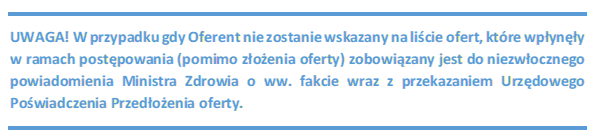 O zachowaniu terminu złożenia oferty i uzupełnienia braków formalnych decyduje dzień wpływu oferty/uzupełnienia braków formalnych na skrzynkę ePUAP urzędu zapewniającego obsługę ministra właściwego do spraw zdrowia. Za dzień złożenia oferty i uzupełnienia braków formalnych w ogłaszanym konkursie uznawana jest data doręczenia dokumentów do urzędu widniejąca na Urzędowym Poświadczeniu Przedłożenia. 
W przypadku niedotrzymania tego terminu oferta podlega odrzuceniu. 
Nie przysługuje wniosek o przywrócenie terminu do złożenia oferty.Zastrzega się możliwość przesunięcia terminu składania ofert lub terminu uzupełnienia braków formalnych, odwołania konkursu lub unieważnienia konkursu. Informacja o przesunięciu terminu składania ofert, uzupełnienia braków formalnych, odwołaniu konkursu lub unieważnieniu konkursu jest umieszczana na stronie internetowej urzędu obsługującego ministra właściwego do spraw zdrowia.Lista ofert spełniających warunki progowe i formalne, a także lista ofert złożonych po upływie terminu, zostanie umieszczona na stronie internetowej urzędu obsługującego ministra właściwego do spraw zdrowia i stronie podmiotowej Biuletynu Informacji Publicznej.Lista ofert niespełniających warunków formalnych zawierająca wskazanie braków formalnych zostanie umieszczona na stronie internetowej urzędu obsługującego ministra właściwego do spraw zdrowia i stronie podmiotowej Biuletynu Informacji Publicznej wraz z informacją o możliwości uzupełniania przez Oferenta braków formalnych w formie pisemnej w 5-dniowym (5 dni roboczych) terminie liczonym od dnia ukazania się listy oraz że o zachowaniu terminu decyduje dzień wpływu uzupełnienia braków formalnych na adres skrzynki ePUAP Ministerstwa Zdrowia, a w przypadku niedotrzymania przez oferenta tego terminu złożona oferta podlega odrzuceniu.Po zaakceptowaniu przez ministra właściwego do spraw zdrowia wyboru realizatorów zadania wraz z proponowaną wysokością przyznanych środków publicznych ogłaszający zamieszcza ogłoszenie o wynikach konkursu ofert na stronie internetowej urzędu obsługującego ministra właściwego do spraw zdrowia i stronie podmiotowej Biuletynu Informacji Publicznej, podając nazwę realizatora, realizatorów lub koordynatora zadania oraz przyznaną kwotę środków publicznych.Zakończenie konkursu ofert następuje w terminie 7 dni od dnia ogłoszenia o wynikach konkursu ofert na stronie internetowej urzędu obsługującego ministra właściwego do spraw zdrowia i stronie podmiotowej Biuletynu Informacji Publicznej. Oferent może wnieść do Komisji odwołanie, w formie pisemnej, w terminie 5 dni roboczych od dnia ogłoszenia o wynikach konkursu ofert. O zachowaniu terminu wniesienia odwołania decyduje dzień jego wpływu do urzędu obsługującego ministra właściwego do spraw zdrowia. Wniesienie odwołania wstrzymuje zakończenie konkursu ofert do czasu jego rozstrzygnięcia. Komisja zamieszcza ogłoszenie o zakończeniu konkursu ofert albo ogłoszenie o wpływie odwołania, na stronie internetowej urzędu obsługującego ministra właściwego do spraw zdrowia i stronie podmiotowej Biuletynu Informacji Publicznej, podając datę zakończenia konkursu ofert albo spodziewaną datę zakończenia prac dotyczących rozstrzygnięcia odwołania. Po uzyskaniu akceptacji ministra właściwego do spraw zdrowia wniosku o akceptację sposobu rozstrzygnięcia odwołania Komisja niezwłocznie umieszcza na stronie internetowej urzędu obsługującego ministra właściwego do spraw zdrowia i stronie podmiotowej Biuletynu Informacji Publicznej ogłoszenie o ostatecznym rozstrzygnięciu konkursu.Przystąpienie do postępowania konkursowego nie jest uwarunkowane wpłaceniem/zabezpieczeniem wadium przez oferenta.Ogłaszający zamieści na stronie internetowej urzędu obsługującego ministra właściwego do spraw zdrowia informację o terminie i zasadach uczestnictwa Oferentów w pierwszym posiedzeniu Komisji Konkursowej.Udzielanie wyjaśnień w zakresie treści ogłoszenia o konkursie ofert udzielane będą telefonicznie w godzinach 10.00 – 12.00 pod nr 880-340-014, 882-364-935, 
882-358-851, 880-340-011  lub na pisemny wniosek jednostki/oferenta. Wniosek, o którym mowa powyżej, może zostać przesłany drogą elektroniczną na adres kancelaria@mz.gov.pl w formie pliku z rozszerzeniem „.pdf” podpisanego kwalifikowanym podpisem elektronicznym w formacie PAdES przez osobę upoważnioną do złożenia oferty w imieniu Oferenta. We wniosku winien być zawarty numer telefonu kontaktowego do osoby właściwej w sprawie udzielenia wyjaśnień. Odpowiedź na wniosek może zostać udzielona drogą elektroniczną w formie wiadomości elektronicznej e-mail lub telefonicznie na wskazany numer kontaktowy we wniosku.Załącznik nr 2 do ogłoszenia stanowi informację o ogólnych warunkach umowy jaka zostanie zawarta z wybranymi w konkursie realizatorami zadania.